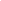 Privacy PolicyEcho Hill Media, LLC/GUSS.FM  is committed to protecting your personal information and respecting your privacy. Our goal is to give you as much control and information as possible regarding your personal information and the use we make of it in the course of our business.In general, you can visit echohillmedia.com or guss.fm on the Web without telling us who you are or revealing any information about yourself.Echo Hill Media/GUSS.FM  will never sell, rent or disclose your personally identifiable information to outside parties without your consent unless compelled by law or court order to do so. With your permission, Echo Hill Media may send you e-mail regarding our new products, upgrades, or select third party products. In any case, we do not disclose your personally identifiable information to such third parties.What Information We Gather and Track
There are times when we may need to collect information from you through our Web site. This generally involves filling out forms so you can customize Echo Hill Media/GUSS.FM. When you register for Advertising we require you to fill out a form with your correct email address. We will use this email address only to establish correspondence or inform you of news and events at GUSS.FM. You can remove yourself from the mailing list at any time by sending an email to contact@echohillmedia.com Echo Hill Media/GUSS.fm uses various methods to collect certain other kinds of information, including:CookiesReferersIP addressesSystem informationNone of these methods can be personally identified with you with the exception of cookies, which can optionally store information that you may enter in forms on our Web site, as described below.A "cookie" is an element of data that a Web site like GUSS.Fm  can send to your browser, which may then store it on your system. It can be used to provide you with a tailored user experience. Some GUSS.FM pages use cookies. Cookies are used to better personalize the content, banners and promotions that you and other users will see. We may use the information to research and understand how our users' habits in the aggregate are similar or different so that we can enhance your experience on GUSS.FM’s site and with our products. With your consent, cookies can optionally store information from forms that you fill out on our site so that next time you visit, you do not have to re-enter this information. For example, this would allow you to enter your zip code so that next time you visit, you can automatically see local content from your area. We treat any personally identifiable information with confidentiality. You can set your browser to notify you when you receive a cookie, giving you the chance to decide whether or not to accept it. Echo Hill Media/GUSS.FM does not require that you accept cookies.A "referer" is the information passed along by a web browser that references the Web URL you linked from, and is automatically gathered by our Web server. This information is used by Echo Hill Media/GUSS.FM  to identify broad demographic trends that may be used to provide information tailored to your interests. You will not be personally identified from this information.IP addresses are used by your computer every time you are connected to the Internet. Your IP address is a number that is used by computers on the network to identify your computer so that data (such as the Web pages you request) can be sent to you. They are automatically gathered by our Web server. GUSS.FM will not use your IP address to attempt to identify your personal information.System information we gather includes time, type of Web browser being used, the operating system/platform, and CPU speed. This information is sent automatically by your Web browser when you are connected to a Web site and is used by GUSS.FM  only for broad demographic statistics. This information is used by GUSS.FM  in identifying broad demographic trends and may be used to provide information appropriate for your computer system. You will not be personally identified from this information.What We Do With the Information We Gather and Track
The personally identifiable information gathered from the forms you fill out on our Web site is used in one of two ways:to provide you with information or to ask you to participate in surveys about products, services, news and events,to aggregate broad demographic information in order to understand general user trends.Echo Hill Media/GUSS.FM  retains the services of certain outside contractors to perform services on our behalf. At times, we must disclose relevant information about our customers to our contractors so they may provide specific services for GUSS.FM. For purposes of this Privacy Statement, such contractors are not considered "third parties".Advertisements displayed on the GUSS.FM websites or embedded in other media content provided by GUSS.FM may be delivered via an advertising management service. When you view a web page on our web site that contains advertising provided one of our advertising management services, the advertising service company may place a cookie on your computer if you have enabled cookies. GUSS.FM does not provide any of your personally identifiable information to the advertising service without your permission or providing you an opportunity to opt out. You may disable cookies in your browser if you do not wish to receive cookies from advertising servers.We use third-party advertising companies to serve ads when you visit our website. These companies may use information (not including your name, address, email address, or telephone number) about your visits to this and other websites in order to provide advertisements about goods and services of interest to you.Google, as a third party vendor, uses cookies to serve ads on your site.Google's use of the DART cookie enables it to serve ads to your users based on their visit to your sites and other sites on the Internet.Users may opt out of the use of the DART cookie by visiting the Google ad and content network privacy policyIn addition, the GUSS.FM web site contain links to other Web sites. However, GUSS.FM  is not responsible for the privacy practices or the content of such Web sites.What We Do with Information Gathered When You Acquire Third Party ProductsGUSS.FM  will never sell, rent or disclose to third parties our users' personally identifiable information collected gathered on the GUSS.FM web site. If you purchase a product or service developed or owned by a third party, GUSS.FM may provide to the product owner or licensor the same information you provide to us.Special Third Party RelationshipsOn occasion, GUSS.FM will offer our web site visitors the opportunity to participate in third party or co-branded promotions, sweepstakes or special programs.The use of any information provided by a user in entering such a third party promotion will be specified prior to the user providing such information. We will also specify the manner in which such information is to be used. If your personal information is to be shared with a third party, it will only be done so with your advance informed consent.These relationships will be clearly identified by GUSS.FMThe privacy policy or policies governing such third party promotions and/or co-branded programs will be specified.Communications to our Consumers
In addition to product update, promotional and informational e-mails that GUSS.FM sends to its users from time to time, we may, on occasion, invite you to participate in a focus group, phone survey or send you postal mail.You may always opt-out of receiving such mail by clicking on the link provided at the bottom of our e-mail to you.Once you supply us with personal information, such as an e-mail address, GUSS.FM does not change the manner of usage of such information from its original purpose, unless we first obtain your informed consent.Echo Hill Media/GUSS.FM employees are required to acknowledge that they understand and will strictly abide by our corporate policies with respect to the confidentiality of user personal information.GUSS.FM only gives access to databases containing personal information to employees on a need to know basis. Passwords are regularly changed pursuant to security protocols. Our security procedures are reviewed on at least a quarterly basis.Changes to our Privacy Policies
We revise our Web Site Privacy policy to keep it up to date with GUSS.FM products, services and web pages. "Updated" is used to alert users to recent changes and to the date of the last update. We also post FAQ's from time to time on specific products.What Sites This CoversGUSS.FM  will use reasonable efforts to comply with this privacy statement and will take prompt corrective action when it learns of any failure to comply with its privacy statement. Because of the complex and constantly changing nature of our technology and business, GUSS.FM does not guarantee error-free performance under this privacy statement. GUSS.FM shall not be liable for any incidental, consequential or punitive damages relating to this privacy statement.Streaming Broadcast vs. WebsiteThe purpose of GUSS.FM is to provide copyrighted pre-recorded musical entertainment for it’s listeners. In accordance to U.S. Federal Law, it is required that copyrighted material on the broadcast stream be licensed by the Library of Congress Copyright Royalty Board. Per performance royalties and reporting of aggregate listeners per performance and duration of listening are collected monthly per licensing requirements to Sound Exchange, BMI, ASCAP and SESAC. For this purpose, the GUSS.FM broadcast and GUSS.FM website are considered associated, yet separate entities.    